三亞鳳凰國際機場交通信息三亞火車站到三亞機場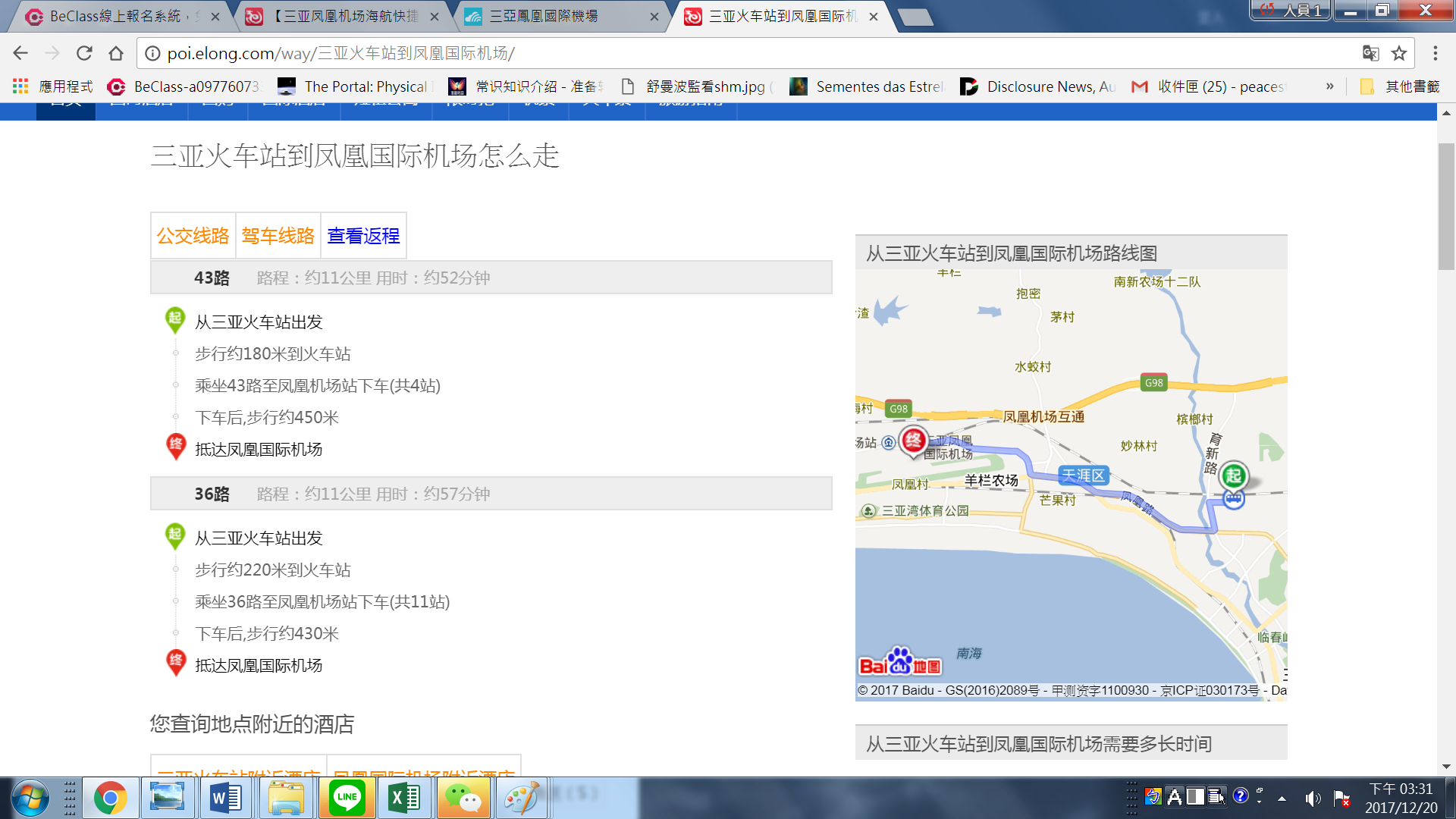 43路 路程：约11公里 用时：约52分钟1,从三亚火车站出发.>2.步行约180米到火车站>3.乘坐43路至凤凰机场站下车(共4站)>4.下车后,步行约450米>5.抵达凤凰国际机场36路 路程：约11公里 用时：约57分钟从三亚火车站出发>2.步行约220米到火车站>3.36路至凤凰机场站下车(共11站)>.后5.,步行约430米>5. 抵达凤凰国际机场交車8路公車：運行於市內汽車東站——鳳凰機場的8路公車請在國內候機室正前方公路側上落網站乘坐，執行時間早上6：00至晚上23：00迴圈發車間隔10分鐘左右，乘車點：大東海（始發站）——途徑市內（解放路、濱海路、三亞灣）各網站——機場（終點站）。收費標準：大東海——機場5元/人；市內——機場4元/人。27路公車：運行於三亞鳳凰機場——亞龍灣的27路公車首末時間是07：00--18：30。全程票價為10元，採取分段式收費。主要停靠網站：鳳凰機場、海虹路口、美麗新海岸、碧海藍天、海月廣場、卓達大廈、市總工會、同心家園、吉陽鎮政府、田獨小學、亞龍灣。
DD打車